СОВЕТ ДЕПУТАТОВМУНИЦИПАЛЬНОГО ОКРУГАЧЕРТАНОВО ЮЖНОЕРЕШЕНИЕ29.11.2022 № 01-03-82/22	На основании пункта 5 части 2 статьи 1 Закона города Москвы от 11 июля 2012 года № 39 «О наделении органов местного самоуправления муниципальных округов в городе Москве отдельными полномочиями города Москвы» и постановления Правительства Москвы от 2 июля 2013 г. N 428-ПП  "О порядке установки ограждений на придомовых территориях в городе Москве", рассмотрев обращение уполномоченного лица и решение общего собрания собственников  помещений в многоквартирном доме по адресу: Москва, Варшавское шоссе, 139,  Совет депутатов муниципального округа Чертаново Южное РЕШИЛ:Согласовать установку ограждающего устройства на придомовой территории по адресу: Москва, Варшавское шоссе, 139 согласно Приложению.Направить настоящее решение в Департамент территориальных органов исполнительной власти города Москвы.Опубликовать настоящее решение в бюллетене «Московский муниципальный вестник» и на сайте муниципального округа Чертаново Южное.Контроль за исполнением настоящего решения возложить на главу муниципального округа Чертаново Южное Новикова А.А.Глава муниципального округаЧертаново Южное                                                        А.А. НовиковПриложение к решению Совета депутатов муниципального округа Чертаново Южное от 29 ноября 2022  года № 01-03-82/22Схема установки  ограждающего устройства на придомовой территории по адресу: Москва, Варшавское шоссе, 139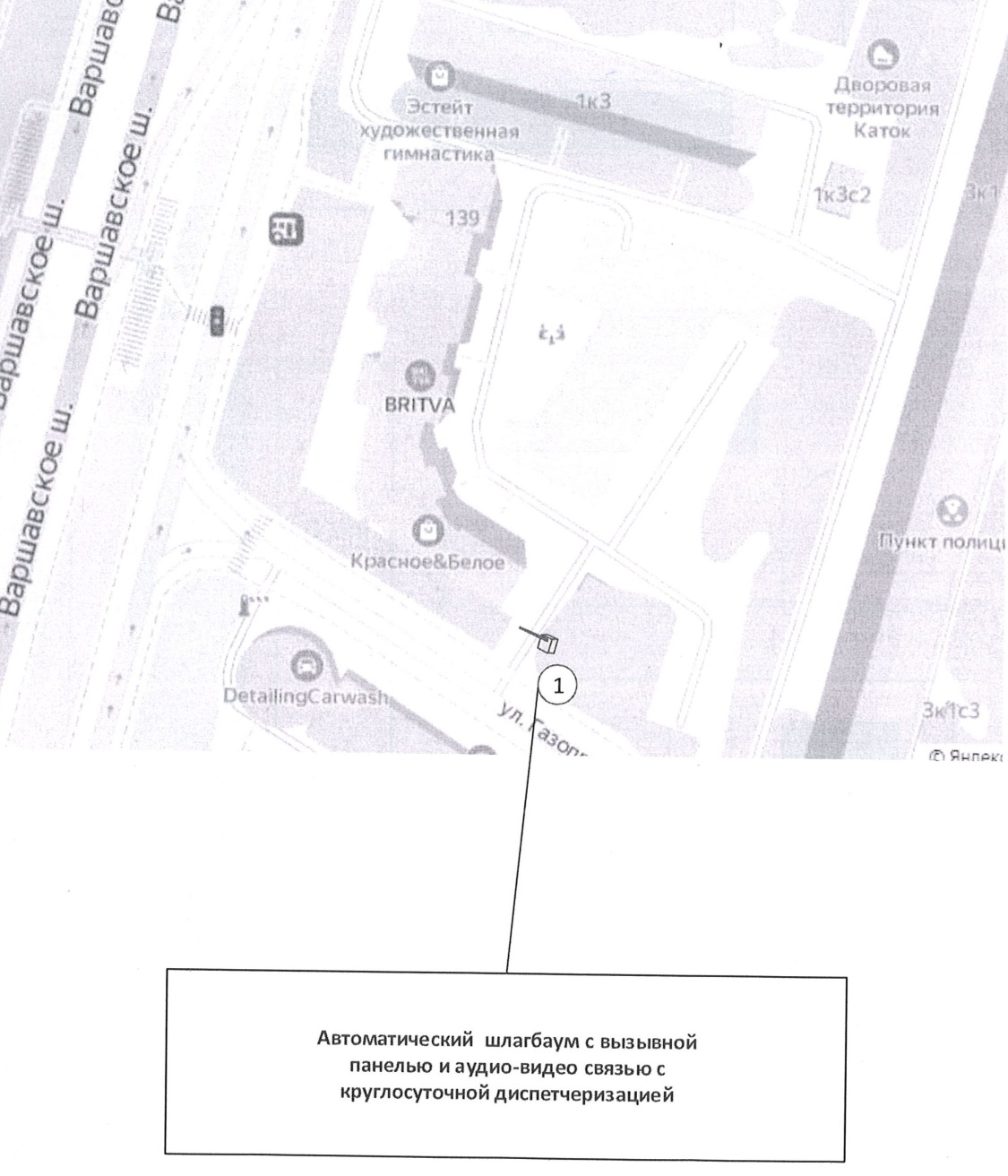 Технические характеристики ограждающего устройства:Тумба шлагбаума в комплекте с направляющими роликами – 1250х500х1250 мм;Приемная стойка: труба 80х40х3;Стрела для проезда до 4800 мм;Горизонтальные связи – 60х40х2;Вертикальные 0 40х40х1,5.О согласовании установки ограждающего устройства на придомовой территории по адресу: Москва, Варшавское шоссе, 139